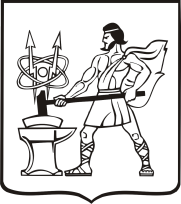 СОВЕТ ДЕПУТАТОВ ГОРОДСКОГО ОКРУГА ЭЛЕКТРОСТАЛЬМОСКОВСКОЙ ОБЛАСТИРЕШЕНИЕот 24.12.2020 № 34/9О внесении изменений в Положение о Комитете по строительству, дорожной деятельности и благоустройства Администрации городского округа Электросталь Московской областиВ соответствии с Федеральным законом от 06.10.2003 № 131-ФЗ «Об общих принципах организации местного самоуправления в Российской Федерации», ч. 9 ст. 18 Федерального закона от 29.12.2017 № 443-ФЗ «Об организации дорожного движения в Российской Федерации и о внесении изменений в отдельные законодательные акты Российской Федерации», Правилами подготовки документации по организации дорожного движения, утвержденными приказом Минтранса России от 26.12.2018 № 480 Уставом городского округа Электросталь Московской области, в связи с изменениями функций Комитета по строительству, дорожной деятельности и благоустройства Администрации городского округа Электросталь Московской области, Совет депутатов городского округа Электросталь Московской области РЕШИЛ:Внести в Положение о Комитете по строительству, дорожной деятельности и благоустройства Администрации городского округа Электросталь Московской области, утверждённое решением Совета депутатов городского округа Электросталь Московской области от 19.12.2018 № 326/52, (далее – Положение) следующие изменения:Дополнить раздел 3 Положения пунктом 3.76 следующего содержания:«3.76. Утверждает комплексные схемы организации дорожного движения, проекты организации дорожного движения, разрабатываемые для автомобильных дорог местного значения либо их участков, для иных автомобильных дорог либо их участков, расположенных в границах городского Электросталь Московской области.»2. Настоящее решение вступает в силу после его официального опубликования.3. Опубликовать настоящее решение в газете «Официальный вестник» и разместить на официальном сайте городского округа Электросталь Московской области в информационно-телекоммуникационной сети интернет по адресу: www.electrostal.ru.Источником финансирования расходов по опубликованию в средствах массовой информации настоящего решения принять денежные средства, предусмотренные в бюджете городского округа Электросталь Московской области по подразделу 0113 «Другие общегосударственные вопросы» раздела 0100 «Общегосударственные вопросы».Контроль за исполнением настоящего решения возложить на заместителя Главы Администрации городского округа Электросталь Московской области В.А. Денисова.Глава городского округа								И.Ю. ВолковаПредседатель Совета депутатовгородского округа									 В.Я. Пекарев